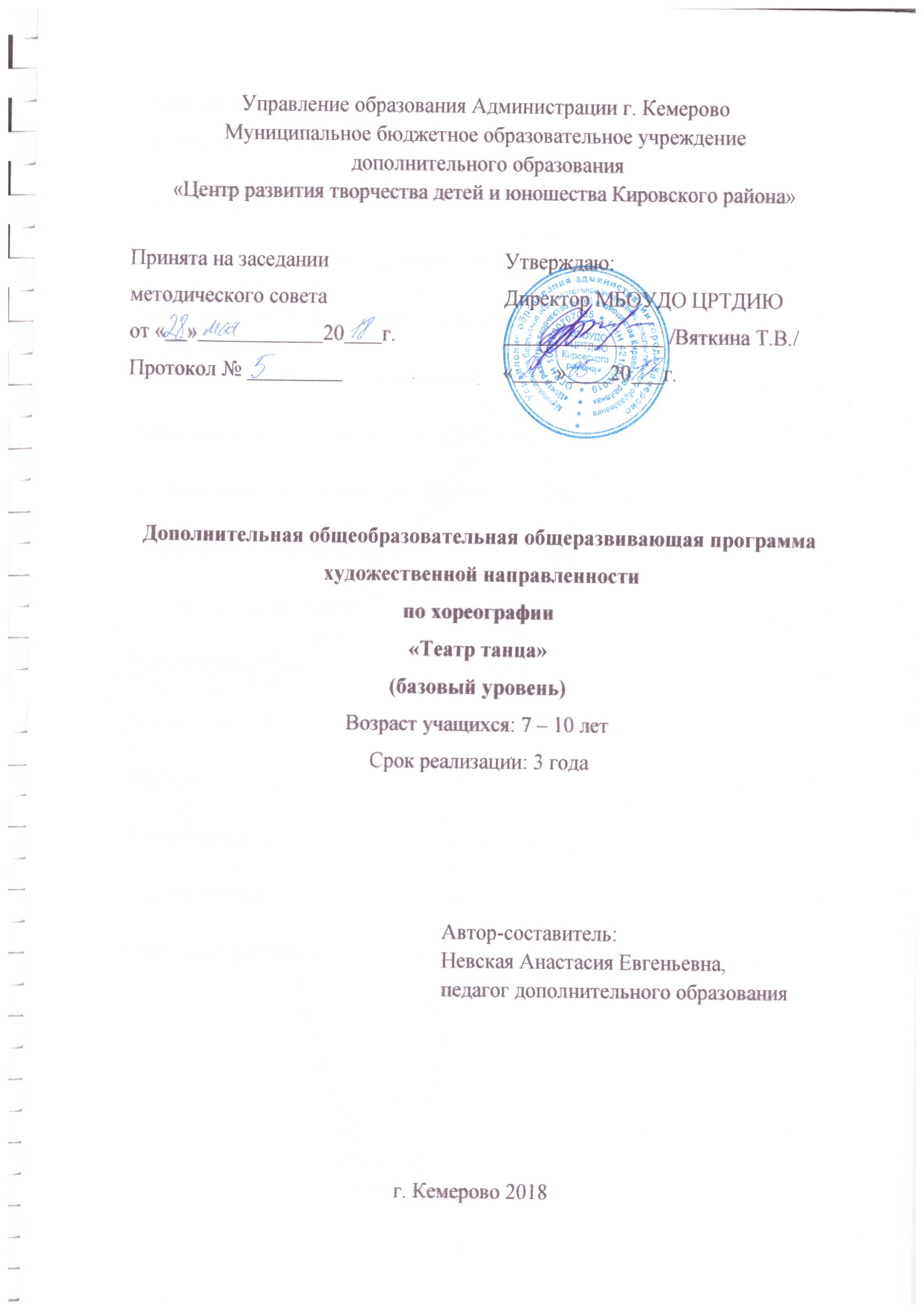 РЕЦЕНЗИЯна дополнительную общеобразовательную общеразвивающую программу «Театр танца» базового уровня, автора-составителя Невской А.Е., педагога дополнительного образования МБОУДО «ЦРТДиЮ Кировского района» г. КемеровоДополнительная общеобразовательная общеразвивающая программа «Театр танца» имеет художественную направленность, является второй ступенью обучения хореографии, способствуя формированию и развитию основных знаний, умений и навыков по данному предмету. Программа рассчитана на 3 года и предназначена для учащихся в возрасте от 7 до 10 лет.В пояснительной записке программы обоснована актуальность, отличительные особенности, далее сформулирована цель в соответствии с ее направленностью.В учебном плане отражены перечень, трудоемкость разделов и тем, деятельности и формы аттестации учащихся, в соответствии с которым описано содержание учебного плана, включая описание теоретических и практических частей. Согласно учебному плану программа носит преимущественно практический характер.В структуре программы отражены следующие необходимые элементы, пояснительная записка, цель и задачи, содержание программы, планируемые результаты, условия реализации программы, формы контроля, оценочные материалы, методические материалы, список литературы.Дополнительная общеобразовательная общеразвивающая программа «Театр танца» базового уровня соответствует требованиям, предъявляемым к документу подобного рода, рекомендуется для реализации.Рецензент:заведующий методическим отделомМБОУДО «ЦРТДиЮ Кировского района»г. Кемерово                                                                                      Горишный Д.С.16 апреля 2018 г.СодержаниеПояснительная записка………………………………………………...………3Цель и задачи программы……………………………………………………...5Учебный план программы первого года обучения…........................................6Содержание программы первого года обучения……........................................8Учебный план программы второго года обучения…………………………….14Содержание программы второго года обучения………………………………17Учебный план программы третьего года обучения…………………………...21Содержание программы третьего года обучения..............................................24Планируемые результаты…………………………….........................................29Условия реализации программы	………………………………………...31Формы контроля ...………………………………………………………………32Оценочные материалы…………………………………………………………..34Методическое обеспечение……………………………………………………..36Список литературы для педагога……………………………………………….39Список литературы для учащихся……………………………………………...40Пояснительная запискаДополнительная общеобразовательная общеразвивающая программа имеет художественную направленность.Танцевальное искусство с незапамятных времен занимало жизни человека важное место. Создаваясь на протяжении многих столетий, танец стал подлинной художественной энциклопедией социальной жизни народа Воспитание детей на высоких образцах классического, народного и современного танцев развивает у них высокий художественный вкус, позволяющий выделять истинные произведения хореографическою мастерства. В процессе обучения развиваются физические данные учащихся,формируются необходимые технические навыки, накапливается определенный запас лексики. Искусство танца — это синтез эстетического и физического развития человека. Общеразвивающие упражнения, упражнения партерной гимнастики. Элементы танца исполняются под музыкальное сопровождение. Образность, различный характер музыки, многообразие её жанров повышает эмоциональность детей, питает воображение.Данная программа направлена на обучение учащихся базовым элементам хореографического искусства, развитие общефизических, артистических, исполнительских способностей, а также воспитание высоких эстетических критериев, необходимых для достижения гармоничного социального, интеллектуального и нравственного развития индивида.Актуальность программы. На сегодняшний день у родителей спрос не просто на физическое развитие ребенка, а спрос на индивидуальный подход педагога к каждому, выявление творческих способностей, а также доведение каждого учащегося до высокого результата в хореографии. Создание ситуации успеха для каждого. Именно поэтому' в программе учтены и адаптированы к возможностям детей разных возрастов. Основные направления танца и пластики, включающие: гимнастику, ритмику, классический, историко-бытовой, народно-сценический и современныйтанец. В программе суммированы особенности программ по перечисленным видам танца, что позволяет ознакомить учащихся со многими танцевальными стилями и направлениями. Такой подход направлен на раскрытие творческого потенциала и темперамента детей, а также на развитие их сценической культуры.Отличительные особенности программы театра танца заключаются в возможности не просто обучаться основам хореографического искусства, как исполнитель, но и включаться в творческий процесс совместно с педагогом, 3 создавая не только хореографические постановки, но и пластические этюды, а также спектакли в современной стилистике танца. Таким образом идея состоит в целенаправленной работе по расширению возможностей творческой реализации детей, соответствующей их духовным и интеллектуальным потребностям, посредством приобщения к миру хореографии.Адресат программы - программа предназначена для учащихся с 1 по 4 класс, в возрасте от 7 до 10 лет, со средним уровнем подготовки по хореографии. Данная программа соответствует базовому уровню сложности. Объем программы - 648 часа. На первый год обучения запланировано144 учебных часа, на второй год запланировано 216 учебных часов и на третий год обучения 288 учебных часов, (в соответствии с СанПин 2.4.4.3172-14).Формы организации образовательного процесса:Беседы по истории танца и истории балета;Музыкальное занятие (прослушивание музыкального материала, беседы о музыке, музыкальные игры, погружение в мир музыки);Тренировочное занятие. Неформальные мероприятия (посещение культурных мероприятий, досуг внутри коллектива);Обобщающие занятия: индивидуальное занятие, коллективно-творческое занятие, контрольное занятие.Все занятие тесно взаимосвязаны, дополняют друг друга. Знания, умения и навыки, приобретенные на занятиях хореографией, находят широкое применение на других занятиях, уроках в школе и внеурочной деятельности.Срок освоения программы. Курс обучения рассчитан на 3 года. Учебный год составляет 9 месяцев, 36 учебных недель.Режим занятий.1-ый год обучения - 144 часа, 2 раза в неделю по 2 учебных часа, час- 45 минут, перемена - 10 минут.2-ой год обучения - 216 часов, 3 раза в неделю по 2 часа, час - 45 минут, перемена - 10 минут.3-ий год обучения — 288 часов, 4 раза в неделю по 2 часа, час - 45 минут, перемена 10 минут.4Цель и задачи программыЦель программы раскрытие творческого потенциала учащихся в процесс обучения искусству хореографии и посредством совместной постановочнойтеатрализованной деятельности.Задачи программы.Образовательные:обучать основным танцевальным направлениям данной программы (классический танец, джаз-модерн);обучать технике выполнения классического и современного экзерсиса,обучать практическому применению теоретических знанийРазвивающие:	способствовать развитию умственной и физической работоспособности;формировать приемы сценической выразительности и актёрского мастерства;способствовать развитию интереса к миру танца.Воспитательные:воспитывать культуру личности обучающегося средствами хореографического искусства;формировать танцевальную культуру подрастающего поколения; социально ориентировать учащихся, помочь их становлению в обществе; эстетическое воспитание посредством хореографии; формирование творческой личности;воспитывать гражданскую позицию и чувство патриотизма;воспитывать ответственность и добросовестное отношение к начатому делу;5Учебный план первого года обучения67Содержание программы первого года обученияРаздел 1. Ритмика.Тема 1.1 Вводное занятие. «Виды хореографии».Теория 3 ч. Знакомство с учебным курсом театра танца: Основные направления хореографии: классический танец, народный танец, постановочная работа.Тема 1.2 Повторение ранее изученных позиций hoг .Практика 3 ч. Повторение 6, 1, 2 позиций ног, правильное их построение. Тема 1.3 Поклон по 6 позиции.Практика 1 ч. Изучение поклона по 6 иозиции.Тема 1.4 Поклон по 1 позиции.Практика 1 ч. Изучение поклона по 1 позиции.Тема 1.5 Поклон по 2 позиции.Практика 1 ч. Изучение поклона по 2 позиции.Тема 1.6 Разогрев.Теория 2 ч. Рассказ о разогреве, важность его использования.Практика 1. ч. В этом разделе урока используется знакомый комплекс упражнений с добавлением изученных элементов на уроке современного танца. Шаги: простые с носка, на полупальцах, шаг-подскок. Разогрев головой, плечами, наклоны в стороны. Кросс: исполняются комбинации шагов, вращений и прыжков.Тема 1.7 Постановка корпуса.Теория 1 ч. Рассказ о правильной постановке корпуса.Практика 3 ч. Разучивание постановки корпуса лицом к станку по I полувыворотной позиции ног. После закрепления постановки тела в 1 полувыворотной позиции ног переходят к I выворотной позиции.Тема 1.8 Работа стопы (flex, point).Практика 1 ч. Обучение положений стоп Flex, Point8Тема 1.9 Основные положения рук (на поясе, наверху, в стороне)Теория 1 ч. Знакомство детей с основными положениями рук.Практика 2 ч. Обучение положений рук на поясе, стороны, вверх Раздел 2. Комплекс физических упражнений (партер).Тема 2.1 Изучение мышц с точки зрения анатомии. Теория 1 ч. Знакомство со строением мышц спины и ног.Тема 2.2 Растяжка для мышц спины.Практика 3 ч. Упражнение «складочка с подъём рук через 1,2,3-ю позиции». Упражнение лёжа на спине, руки вдоль корпуса, обеими ногами перекат за голову. Упражнение лёжа на животе, руки вытянуты вперёд. Подъём корпуса наверх. Упражнение сидя в группировке, покататься на спине.Тема 2.3 Растяжка для мышц ног.Практика 6 ч. Упражнения для развития и укрепления голеностопного сустава: упражнение для подвижности голеностопного сустава, эластичности мышц голени и стопы.Раздел 3. Классический танец.Тема 3.1. История возникновения классического танца.Теория 2 ч. Рассказ о классическом танце. История возникновения классического танца во Франции. История Возникновения классического танца в Италии.Тема 3.2. Знакомство со станком, разогрев лицом к станку.Теория 1 ч. Правильность исполнения лицом к станку.Практика 4 ч. Классический экзерсис у станка (лицом к станку) Постановка корпуса (ноги в VI позиции); подъем на полупальцы постановка ног I, II, III, V.Тема 3.3. Изучение demi plie (у станка).Теория 1 ч. Правильность исполнения demi plie.9Практика 1 ч. Изучение demi plie по I, II, III позициям ног.Тема 3.4. Изучение battements tandus (у станка).Теория 1 ч. Правильность исполнения battements tandusПрактик 2 ч. Изучение battements tandus по I и III позициям ног лицом к станку вперед, в сторону, назад. Затем одной рукой за палку.Тема 3.5. Изучение battements tandus jete (у станка)Теория 1 ч. Правильность исполнения tandus jete.Практика 1 ч. Изучение tandus jete по I и III позициям ног вперед, в сторону, назад одной рукой за палкуТема 3.6 Изучение ronde de jambe parter (у станка).Теория 1 ч. Правильность исполнения ronde de jambe parter Практика 2 ч. Изучение ronde de jambe parter. (en dedans, en dehors)Тема 3.7. Изучение battements fondu (у станка).Теория 1 ч. Правильность исполнения battements fondu.Практика 4 ч. Изучение battements fondu вперед, в сторону, назад, носком в пол, с подниманием ноги на 45, 90°.Тема З.8. Изучение frappe (у станка).Теория 1 ч. Правильность исполнения frappe.Практика 4 ч. Прежде чем приступить к изучению движения, осваивается положение ноги sur le coup-de-pied. Изучение battement frappe.Тема 3.9 Изучение ronde de jamb un ler (у станка).Теория 1 ч. Правильность исполнения ronde de jamb un ler.Практика 4 ч. Изучение ronde de jamb un ler (en dedans, en dehors).Тема 3.10 Изучение adajio (у станка).Теория 1ч. Правильность исполнения adajio у станка.Практика 5 ч. Изучение adajio вперед, назад, в сторону.10Тема 3.11 Изучение grand battements (у станка).Теория 1 ч. Правильность исполнения grand battements.Практика 7 ч. Изучение grand battements вперед, назад, в сторону.Раздел 4. Народный ганец.Тема 4.1. История возникновения народного танца Теория 2 ч. Рассказ истории происхождения народного танца.Тема 4.2. Позиция рук в народном танце.Практика 1 ч. Изучение VII позиций рук.Тема 4.3. Позиции ног в народном танце.Практика 1 ч. Изучение пяти открытых, пяти свободных и двух закрытых позиций ног в народном танце.Тема 4.4 Изучение demi plie - Россия (у станка).Теория 0.5ч. Рассказать о характере исполнения в русском танце.Практика 1.5 ч. Изучение комбинации demi plie на материале русского танца.Тема 4.5. Изучение battements tandus - Татария (у станка).Теория 0.5 ч. Рассказать о характере исполнения battements tandus в татарском танце.Практика 3.5 ч. Изучение комбинации у станка на материале Татарского танца.Тема 4.6 Изучение battements tandus jete - Болгария (у станка).Теория 0.5ч. Рассказать о характере исполнения battements tandus jete в Болгарском танце.Практика 1.5 ч. Изучение комбинации battements tandus jete па материале болгарского танца.Тема 4.7 Изучение ronde de jambe partеr - Украина (у станка).Теория 0.5ч, Рассказать о характере исполнения ronde de jambe parter в Украинском танцeПрактика 3.5 ч. Изучение комбинации ronde de jambe parter на материале Украинского танца.11Тема 4.8. Изучение battements fondu Калмыкия (у станка)Теория 0.5 ч. Рассказать о характере исполнения battements fondu в Калмыцком танце.Практика 3.5 ч. Изучение комбинации battements fondu на материале Калмыцкого танца.Тема 4.9 Изучение frappe - Дагестан (у станка).Теория 0.5 ч. Рассказать о характере исполнения frappe в Дагестанском танце.Практика 2.5ч. Изучение комбинации frappe на материале дагестанского танца.Тема 4.10 Изучение rond de jamb un ler - Польша (у станка).Теория 0.5ч. Рассказать о характере исполнения rond de jamb un ler Польском танце.Практика 1.5ч. Изучение комбинации rond de jamb un ler на материале польского танца.Тема 4.11 Изучение adagio - Россия (у станка).Теория 0.5ч. Рассказать о характере исполнения adagio в Русском танцеПрактика 3.5ч. Изучение комбинации adagio на материале русского танцаТема 4.12 Изучение grand battements - Испания (у станка).Теория 0.5ч. Рассказать о характере исполнения grand battements в Испанском танце.Практика 3.5ч. Изучение grand battements на материале Испанского танцаРаздел 5. Постановочная работа. Тема 5.1. Знакомство с идеей номера.Теория 2 ч. Беседа, предшествующая постановке, что бы у детей создалась яркая картина действия, развертывающегося в постановке.12Тема 5.2. Знакомство с музыкой.Практика 2 ч. Познакомить детей с музыкальным материалом, определить настроение, характерТема 5.3. Постановочная работа (воплощение балетмейстерской задумки).Практика 32ч. Постановка, отработка, репетиции над данным номером.Темя 5.4. Показ постановочной работы.Практика Зч. Просмотр танцевального номера на сцене.13Учебный план второго года обучения1415Содержание учебного плана второю года обученияРаздел 1. Комплекс физических упражнений.Тема 1.1. Общая разминка, работа с верхней частью тела.Теория 1 ч. Рассказ о разминке, важность её использования.Практика 3 ч. Разминка. Работа с верхней частью тела (мышцы шеи, плечи, спина, руки).Тема 1.2. Общая разминка, работа с нижней частью тела (орюшнои пресс, мышцы ног, работа со стопами).Теория 1 ч. Рассказ о разминке, важность её использования.Практика Зч. Разминка. Работа с нижней частью тела.Тема 1.3. Общая разминка, прыжковая техника.Теория 1 ч. Виды прыжков.Практика 6 ч. Техника исполнение прыжков.Раздел 2. Классический танец.Тема 2.1. Разучивание поклона.Практика 2ч. Изучение классического поклона на середине зала.Тема 2.2. Разучивание demi plie (у станка).Практика 4ч. Повтор изученного материала. Изучение новой комбинации demi plie у станка.Тема 2.3. Разучивание battements tandus (у станка).Теория 0,5 ч. Беседа с учащимися по пройденному материалу.Практика 4,5ч. Изучение комбинации battements tandus у стонка.Тема 2.4. Разучивание battements tandus jete (у станка).Практика 4ч. Изучение комбинации battements tandus jete у станка.Тема 2.5. Разучивание ronde de jambe parter (у станка).	Теория 0,5ч. Беседа с учащимися по пройденному материалу.Практика 4,5ч. Повтор изученного материала. Изучение новой комбинации ronde de jambe parter у станка.16Тема 2.6 Разучивание battements fondu (у станка).Практика 2ч. Изучение комбинации battements fondu у станка.Тема 2.7 Разучивание frappe (у станка).Практика 5 ч. Изучение комбинации frappe у станка.Тема 2.8. Разучивание rond de jamb un ler (у станка).Практика 4ч, Изучение комбинации rond de jamb un ler у стойка.Тема 2.9 Разучивание adagio (у станка).Практика 5ч Изучение комбинации adajio у станка.Тема 2.10 Разучивание grand battements (у станка).Практика 4ч. Изучение комбинации grand battements у станка.Тема 2.11 Исполнение всего экзерсиса на середине зала.Практика 18ч. Освоение классического экзерсиса на середине зала, (demi plie, battements tandus, battements tandus jete, ronde de jambe parter, battements fondu. adagio, grand battements на середине зала).Раздет 3 : Современный танец (афро-джаз).Тема 3.1 История возникновения афро-джаз танца.Теория 2 ч. Рассказ о появлении и развития джаз танца.Тема 3.2 Разогрев (общий комплекс упражнений).Практика 10 ч. Упражнения для шейно - плечевой зоны. На подвижность и растяжку шейных позвонков и ключицы. Комплекс упражнений для улучшения подвижности локтевых суставов. Физическая нагрузка для рук. Упражнения для развития подвижности колен и голеностопных суставов. Партер - комплекс упражнений на полу. Комплекс упражнений для отдельных групп мышц (верхнего и нижнего брюшного пресса). Упражнения на растяжку.Тема 3.3 Работа над техникой и мастерством исполнения движенийТеория 1 ч. Прослушивание музыки. На видеоролике для сравнения стилей показываются, африканские национальные танцы и современный афро-джаз.)17Практика 7 ч. Танцевальные связки в афро манере. Танцевальная комбинация в направлении афро-джаз на перемещении в пространстве с партером. Шаги на перемещении в пространстве в афро-джаз направлении.Тема 3.4 Кроссовая комбинация (комбинация в продвижении)Практика 6 ч. Изучение комбинации на различные виды шагов с уходом в партерРаздел 4: Современный танец (классический модерн)Тема 4.1 История возникновения джазового танцаТеория 1ч. Рассказ о проявлении и развития классического модернаТема 4.2 Упражнения и позы для развития позвоночника.Теория 0,5ч. Виды упражнений и поз, правильность исполненияПрактика 12.5ч Упражнения и позы отрабатываются на занятии сначала в статике. Затем применять в партере Flat back, deep body bend, side stretch, arch, twist, roll down, roll up, contraction, release, swing, curve.Тема 4.3. Изучение основных позиций рук в танце модерн.Теория 0,5ч. Разновидности положения рук в танце модерн.Практика 12,5ч. В танце модерн используются все три позиции рук классического танца. Особенное внимание уделяется работе рук во время исполнения contraction. Руки предельно вытягиваются в локтях, кисть принимает согнутую форму и разворачивается в заданную сторону. При исполнении arch и curve руки движутся по анатомическим законам движения человеческого тела, а не удерживаются в заданных позициях, как это выполняется при исполнении перегибов корпуса в классическом танце.Тема 4.4. Кроссовая комбинация.Практика 10ч. Комбинации в движении, с различными шагами, прыжками и вращениями.Тема 4.5. Передвижение в пространстве.Теория 0.5ч. Рассказ о понятии продвижений в пространстве.Практика 12.5ч. Шаги по квадрату, подключая изолированные центры. Трехшаговые повороты и полуповороты на двух ногах.18Раздел 5. Постановочная работа.Тема 5. Знакомство с идеей номера.Теория 2 ч. Беседа, предшествующая постановке, что бы у детей создалась яркая картина действия, развертывающегося в постановке.Тема 5.2. Знакомство с музыкой.Практика 2 ч. Познакомить детей с музыкальным материалом, определить настроение, характер.Тема 5.3. Постановочная работа (воплощение балетмейстерской задумки).Практика 58ч. Постановка, отработка, репетиции над данным номером. Тема 5.4. Показ постановочной работы.Практика 2ч. Просмотр танцевального номера на сцене.19Учебный план третьего года обучения202122Содержание учебного плана третьего года обученияРаздел 1. Комплекс физических упражнений.Тема 1.1. Общая разминка, работа с верхней частью тела.Теория 1 ч. Рассказ о разминке, важность её использования.Практика 4ч. Разминка. Работа с верхней частью тела (мышцы шеи, плечи, спина, руки).Тема 1.2. Общая разминка, работа с нижней частью тела (брюшной пресс, мышцы ног, работа со стопами).Теория 1ч. Рассказ о разминке, важность её использования.Практика 6ч. Разминка. Работа с нижней частью тела.Тема 1.3. Общая разминка, прыжковая техника.Теория 1ч. Виды прыжков.Практика 7ч. Техника исполнение прыжков.Раздел 2. Партерная гимнастика.Тема 2.1. Упражнения для улучшения эластичности мышц голени и стопы.Теория 1 ч. Правила исполнения движений; правила техники безопасности.Практика 4 ч. Упражнения, направленные на улучшение подвижности стопы и голени.Тема 2.2 Упражнения для улучшения гибкости позвоночника.Практика 4ч. Упражнения, направленные на улучшение гибкости позвоночникаТема 2.3 Упражнения для улучшения подвижности тазобедренных суставов и эластичности мышц бедра.Практика 6 ч. Упражнения, направленные на улучшение подвижности тазобедренных суставов.23Тема 2.4 Упражнения для развития выворотности и танцевального шага.Практика 7 ч. Упражнения, направленные на развитие выворотности и танцевального шага.Тема 2.5 Упражнения для укрепления силы мышц живота и поясниц Практика 5ч. Упражнения, направленные на укрепление силы мышц и поясницы.Раздел 3. Классический танец.Тема 3.1. Разучивание поклона.Практика 1ч. Изучение классического поклона на середине зала.Тема 3.2. Разучивание demi plie (у станка).Практика 2ч. Повтор изученного материала. Изучение новой комбинации demi plie у станка.Тема 3.3. Разучивание battements tandus (у станка).Практика 4 ч. Изучение комбинации battements tandus у станка.Тема 3.4. Разучивание battements tandus jete (у станка).Практика 6 ч. Изучение комбинации battements tandus jete у станка.Тема 3.5. Разучивание ronde de jambe parter (у станка).Теория 1 ч. Беседа с учащимися по пройденному материалу.Практика 5 ч. Повтор изученного материала. Изучение новой комбинации ronde de jambe parter у станка.Тема 3.6. Разучивание battements fondu (у станка).Практика 4ч. Изучение комбинации battements fondu у станка.Тема 3.7. Разучивание frappe (у станка).Практика 5 ч. Изучение комбинации frappe у станка.24Тема 3.8. Разучивание rond de jamb un ler (у станка).Практика 6 ч. Изучение комбинации rond de jamb un ler у станка.Тема 3.9. Разучивание adagio (у станка).Практика 6 ч. Изучение комбинации adajio у станка.Тема 3.10. Разучивание grand battements (у станка).Практика 4ч. Изучение комбинации grand battements у станка.Тема 3.11. Исполнение всего экзерсиса на середине зала.Практика 21 ч. Освоение классического экзерсиса на середине зала, (demi plie, battements tandus, battements tandus jete, rond  de jambe parter, battements fondu, adagio, grand battements на середине зала).Раздел 4 Современный танец (классический джаз).Тема 4.1 История возникновения джазового танца Теория 2 ч. Рассказ о появлении и развития джаз-танца.Тема 4.2. Изучение позиций ног джаз танца.Теория 1 ч. Разновидности позиций ног джаз танца.Практика 5 ч. Изучение позиций ног в положении «стоя»: Первая позиция. Три варианта, параллельное положение, аут-позиция, ин-позиция; вторая позиция. Три варианта, параллельное положение, аут-позиция, ин-позиция: третья позиция. Один вариант: аналогичен классической 3-ей позиции; четвертая позиция. Два варианта: аут-позиция и параллельное положение; пятая позиция Два варианта: аут-позиция и параллельное положение.Тема 4.3. Изучение основных позиций рук в джаз танце.Теория 1 ч. Разновидности положения рук в джаз танце.Практики 5 ч. V-положения, А -, Б -, В - положения, Перевод рук в различные позиции и положения.25Тема 4.4. Разогрев (общий комплекс упражнений).Практика 8 ч. Основная задача этого раздела - привести в «рабочее» состояние опорно-двигательный аппарат, последовательно разогреть все группы мышц. Изоляция - глубокая работа с мышцами различных частей тела, при которой необходимо следить за тем, чтобы движения были изолированы, т. е. во время движения одного центра не должен двигаться другой центр. Партер - упражнения на полу.Тема 4.5. Изучение demi plie.Практика 4ч. Изучение комбинации на demi plie.Тема 4.6 Изучение battements tandus.Практика 4ч. Изучение комбинации battements tandus.Тема 4.7 Изучение battements tandus jeteПрактики 5 ч.  Изучение комбинации battements tandus jete.Тема 4.8 Изучение ronde de jambe parter.Практики 6 ч. Изучение комбинации rond de jambe parter.Тема 4.9. Изучение adajio.Практика 6ч. Изучение комбинации adajio.Тема 4.10 Изучение grand battements.Практика 5 ч. Изучение комбинации grand battements.Тема 4.11 Кроссовая комбинация (комбинация в продвижении).Практика 3 ч. Изучение комбинации на различные виды шагов с уходом в партер.Раздел 5: Изоляция как основной прием техники джаз-танца.Тема 5.1 Голова.Теория 0.5ч. Рассказ о правильном исполнении работы головы.26Практика 4.5ч. Упражнения головой. Наклоны вперед-назад, Наклоны из стороны в сторону (ухом к плечу). Повороты в правую и левую стороны, свинговое раскачивание. Zundary (зундари) - смещение шейных позвонков вперед-назад, из стороны в сторону. Руки над головой, согнуты в локтях, ладонь в ладонь.Тема 5.2 Пэлвис (тазобедренная часть).Теория 0,5ч. Рассказ о правильном исполнении работы тазобедренной частью.Практика 4,5ч. Упражнения: Слитное движение пелвисом вперед - назад, из стороны в сторону. Полукруги справа - налево через переднюю дугу. То же через заднюю дугу.Тема 5.3. Позиций рук, ног.Теория 0,5ч. Разновидности положения рук и ног в изоляции.Практика 5,5ч. Изолированные движения ареалами руки, кистью, предплечьем. Изолированные движения ареалов ног: положение flex -сокращенная стопа, point - натянутая стопа, круги стопой. Свинговое раскачивание ноги из стороны в сторону и вперед – назад. Круги голеностопом в свободном положении, нога в воздухе, колено согнуто.Тема 5.4. Координация. Диагональ.Практика 7 ч. Координация двух центров в параллельном движении. Шагис координацией рук и головы.Тема 5.5. Передвижение в пространстве.Теория 0,5 ч. Беседа о том, что мы подразумеваем под значением «пространство».Практика 6,5ч. Шаги по квадрату, подключая изолированные центры. Трехшаговые повороты и полуповороты на двух ногах.Раздел 6. Постановочная работа.Тема 6.1. Знакомство с идеей номера.27Теория 1 ч. Беседа, предшествующая постановке, что бы у детей создалась картина действия, развертывающегося в постановке.Тема 6.2 Знакомство с музыкой.Практика 2 ч. Познакомить детей с музыкальным материалом, определить настроение, характер.Тема 6.3. Постановочная работа (воплощение балетмейстерской задумки).Практика 86 ч. Постановка, отработка, репетиции над данным номером. Тема 6.4 Показ постановочной работы.Практика 2ч. Просмотр танцевального номера на сцене.28Планируемые результатыКонцу первого года обучения учащиеся знают:базовые различия между направлениями танцевального искусства (классический танец, народный танец);основы классического танца (структуру экзерсиса у станка и на середине зала);основы народного танца (структуру экзерсиса у станка и на середине зала);что такое композиция танца (этапы постановочной работы искусства балетмейстера).Умеют:выполнять следующие упражнения: мостик с переворотом назад, шпагаты (правый, левый, поперечный), фляк-переворот, колесо;из нескольких движений, показанных педагогом, сложить танцевальную единую комбинацию;делить мелодию на музыкальные квадраты.Владеют:навыками первичной самоподготовки к занятиям (внешний вид учащегося, подготовка класса к занятиям);основами техники классического танца;основами техники современного танца (техника Марты Грэм, техника свингов).К концу второго года обучения учащиеся знают:основы постановочной и концертной деятельности;отличия и особенность Французской от Итальянской школы классического танца;направления современной хореографии.Умеют:выполнять классический экзерсис у танцевального станка,выполнять упражнения на изоляцию в танце джаз модерн;выполнять батман тандю - модерн на середине зала;применять на практике правила постановки корпуса рук, ног и головы в хореографии.29Владеют:навыками выразительности и техники выполнения движений вхореографических композициях;	навыками коммуникативного общения и ведения здорового образа жизни;навыками бережного отношения к концертным костюмам и атрибутике.К концу третьего года обучения учащиеся знают:последовательность исполнения классического экзерсиса у станка.основные термины современного танца;правила культуры поведения на сценической площадке,балетмейстерские приемы.Умеют:исполнять прыжковые комбинации в продвижении,применять наработанные данные:	гибкость, пластичностьмузыкальность;сочетать разные направления хореографии в единой композиции.Владеют:навыками выполнения вращений в продвижении, на середине зала;навыками артистичности, эмоциональности и выразительности,навыками самоконтроля и проверки знаний в своей работе.30Условия реализации программыхореографический зал, включающий в себя: зеркала, станки, специальное половое покрытие;	наличие тренировочной одежды (гимнастический купальник, гимнастический комбинезон, шорты, футболки с логотипом театра танца и специально танцевальная обувь - джазовки, балетки);	музыкальное сопровождение (наличие дисков с аудиозаписями, аккордеон для занятий классическим танцем);наличие фото и видео аппаратуры;наличие специальных костюмов для концертных номеров;музыкальный центр;сценическая площадка для репетиции;подсобное помещение для костюмов и декораций.31Формы контроляМеханизм оценки результатов основан на способах выявления, фиксации и предъявления результатов обучения.Способы выявления результатов:наблюдение;опрос;концерт.Способы фиксации результатов:портфолио коллектива;результаты анкетирования.Способы предъявления результатов:конкурсы;праздники;концерты.Выбор форм аттестации/контроля обусловлен также следующими методами и принципами обучения.словесный метод-рассказ нового материала; беседа о коллективе, выпускниках.наглядный - иллюстрация, демонстрация, видео метод, позволяющий на личном примере педагога, показать правильность исполнения определённого движения; просмотр выступлений профессиональных коллективов.практический - упражнение, тренировка, экзерсис у станка, экзерсис на середине зала, репетиции.метод стимулирования - соревнование, поощрение, создание ситуации успеха.метод коллективного творчества - коллективное общее дело, связывающее всех учащихся ради достижения результата.32Основные способы проверки знаний, умений и навыков по программе:● устный опрос:● индивидуальный показ учащихся ;● осмотр усвоенного материала в танцевальных комбинациях, ● выполнение домашней творческой работы; ● групповой показ технического исполнения, ● использование упражнений в танцевальной связки,● творческие выступления на танцевальных площадках,● анкетирование;● зачёт;● мониторинг.33Оценочные материалыРазработан инструментарий программы мониторинга результатов обучения по дополнительной общеобразовательной общеразвивающей программе по хореографии «Театр танца».Главный показатель - личностный рост каждого ребенка, его творческих способностей, превращение группы в единый коллектив, способный к сотрудничеству и совместному творчеству.Чтобы убедиться в прочности знаний и умений, эффективности обучения но данной образовательной программе проводится контроль:входящий - педагогическое наблюдение, собеседование с детьми и родителями;промежуточный - показательные выступления, участие в концертах и конкурсах;итоговый - творческий отчёт в форме контрольного занятия или концерта.При анализе уровня усвоения программного материала детьми педагог использует карты достижений обучающихся, где усвоение программного материала и развитие других качеств ребенка определяются по трем уровням:максимальный — программный материал усвоен учащимися полностью, ребенок имеет высокие достижения (победитель международных, всероссийских, областных и городских конкурсов, полностью владеет терминологическим словарём, умеет импровизировать);средний - усвоение программы в полном объеме, при наличии несущественных ошибок (участвует в смотрах, конкурсах на уровне учреждения, района, неполное владение терминологическим словарём);минимальный - усвоение программы в неполном объеме, допускает существенные ошибки в теоретических и практических заданиях (участвует в конкурсах на уровне коллектива, слабое владение терминологическим словарём, не умеет импровизировать).34Таблица оценки освоения наиболее важных знаний и умений по программе первого года обучения35Таблица оценки освоения наиболее важных знаний и умений по программе второго года обучения36Таблица оценки освоения наиболее важных знаний и умений по программе третьего года обучения37Методическое обеспечение программыМетодические материалы:материалы сборника Молодой педагог: Адаптация и профессиональное становление. Статья «Детство! Дружба! Или быть ребенком глазами педагога», с. 184;методическая разработка «Особенности различных элементов движений национальных танцев при обучении детей основам танцевального искусства»;описание педагогического опыта «Развитие исполнительского мастерства у учащихся хореографической студии посредством современной хореографии»;эссе «Формирование эстетического восприятия действительности посредством развития хореографических навыков учащихся»,методическая разработка «Реализация творческих идей и работа над техническим исполнением в современном танце посредством форм импровизации и использования сложных танцевальных элементов»;план-конспект «Изучение танцевальных комбинаций в технике Марты Грэм»;исследовательская педагогическая работа «Физика в балете».38Список литературы для педагогаВолодина О. Самоучитель клубных танцев // Хореография. - 2005.- С.4- 154Полятков С. Основы современного танца //Сборник по хореографии. 2005.- С 5-65Пуртова Т. В., Беликова А. Н., Кветная О. В. Учите детей танцевать Н Хореография. - 2003. - С. 33-87Роот З.Я.- Танцы в начальной школе // Вопросы хореографии - 2006. — С. 27-59Никитин В.Ю. Модерн-джаз танец // Хореография. - 2001. - С. 12-24Бочкарёва, Н.И. Развитие творческих способностей детей на уроках ритмики и хореографии // Хореография. - 2000. - С. 34-76Васильева,Т. Балетная осанка Методическое пособие для преподавателей хореографических училищ, детских хореографических школ и школ искусств // Хореография. - 1993. - С. 17 - 29Никитин, В. Ю. Модерн - джаз (начало обучения) // Хореография. - 2003. -С. 15-47Никитин В.Ю. Я вхожу в мир искусств // Основы хореографии. - 2001. - С. 24-65Степанова,	О.А,	Программа для ДОУ компенсирующего и   комбинированного вида // Основы хореографии. -2008. - С. 13 - 17  П. Гусев Г.П. Методика преподавания народного танца // Основы   народного танца. - 2001. - С. 9 - 1912. Колесникова С .В. Детская аэробика И Методика, базовые комплексы. -2005.— С, —95 -10139Список литературы для учащихсяБарышникова Т. Азбука хореографии // Основы хореографического искусства. - 2001.- С. 48 - 59Фирилева Ж Е., Сайкина Е.Г. Са-фи-дансе //Хореография. -2003.-С.         -24-42Буренина А.И. Ритмическая мозаика //Хореография. 2000. С. 45-71Гринин Л.Е. Вообрази себе. Поиграем — помечтаем // Ритмика. — 2006.-С. 90-120Коренева Т.Ф. Музыкально-ритмические движения и //Ритмика. 2001.- С. 76 – 8540№п/пНазвание раздела, темыКоличество часовКоличество часовКоличество часовФормы аттестации/контроля№п/пНазвание раздела, темыВсегоТеорияПрактикаФормы аттестации/контроляРаздел 1:Ритмика207131.1 Вводное занятие. «Виды хореографии»33-Наблюдение, опрос1.2 Повторение ранее изученных позиций ног3-3Наблюдение, опрос1.3 Поклон по 6 позиции ног1-1Наблюдение, опрос1.4 Поклон по 1 позиции ног1-1Наблюдение, опрос1.5 Поклон по 2 позиции ног1-1Наблюдение, опрос1.6 Разогрев321Выполнения практического задания1.7 Постановка корпуса413Выполнения практического задания1.8 Работы стопы (flex,point)1-1Наблюдение, опрос1.9 Основные положения рук(на поясе,наверху, в стороне)312ОпросРаздел 2: Комплекс физических упражнений (партер)10192.1 Изучение видов мышц с точки зрения анатомии11-Наблюдение, опрос2.2 Растяжка для мышц спины3-3Выполнения практического задания2.3 Растяжка для мышц ног6-6Выполнения практического заданияРаздел 3: Классический танец4312313.1 История возникновения классического танца22-Наблюдение, опрос3.2 Знакомство со станком, разогрев лицом к станку514	Наблюдение, опрос3.З Изучение demi plie (у станка)211Наблюдение, опрос3.4 Изучение battements tandus (у станка)312Наблюдение, опрос3.5 Изучение battements tandus (у станка)211Наблюдение, опрос3.6 Изучение ronde de jambeparter (у станка)211Наблюдение, опрос3.7 Изучение battements fondu (у станка)312Наблюдение, опрос3.8 Изучение frappe (у станка)514Наблюдение, опрос3.9 Изучение rond de jambun ler (у станка)514Наблюдение, опрос3.10 Изучение adajio (устанка)615Наблюдение, опрос3.11 Изучение grand battements (у станка)817Наблюдение, опросРаздел 4: Народный танец335327,54.1 История возникновениянародного танца22-Наблюдение, опрос4.2 Позиции рук в народномтанце1-1Опрос4.3 Позиции ног в народномтанце1-1Опрос4.4 Изучение demi plie - Россия (у станка)20,51,5Наблюденне, опрос4.5 Изучение battements  tandus - Татария (у станка)40,53,5Наблюдение, опрос4.6 Изучение battementstandus jete - Болгария (у станка)20,51,5Наблюдение, опрос4.7 Изучение rond de jambe parter - Украина (у станка)40,53,5Наблюдение, опрос4.8 Изучение battementsfondu - Калмыкия (у станка)40,53,5Наблюдение, опрос4.9 Изучение frappe -Дагестан (у станка)30,52,5Наблюдение, опрос4.10 Изучение rond de jamb un ler - Польша (у станка)20,51,5Наблюдение, опрос4.11 Изучение adajio - Россия (у станка)40,53,5Наблюдение, опрос4.12 Изучение grand battements - Испания (у станка)40,53,5Наблюдение, опросРаздел 5: Постановочная работа382365.1 Знакомство с идеейномера22-Наблюдение, опрос5.2 Знакомство с музыкой2-2Наблюдение, опрос5.3 Постановочная работа (воплощениебалетмейстерской задумки)32-32Выполнения практического задания5,4 Показ постановочнойработы2-2Выполнения практического заданияИтого:144№п/пНазвание раздела, темыКоличество часовКоличество часовКоличество часовФормы аттестации/контроля№п/пНазвание раздела, темыВсегоТеорияПрактикаФормы аттестации/контроляРаздел 1:Комплекс физических упражнений.153121.1 Общая разминка, работа с верхней частью тела413Наблюдение, опрос1.2 Общая разминка, работа с нижней частью тела413Наблюдение, опрос1.3 Общая разминка, прыжковая техника716Наблюдение, опросРаздел 2: Классический танец61160Наблюдение, опрос2.1 Разучивание поклона2-2Наблюдение, опрос2.2 Разучивание demi plie (у станка)4-4Наблюдение, опрос2.3 Разучивание battements tandus (у станка)50.54.5Наблюдение, опрос2.4 Разучивание battements tandus jete (у станка)4-4Наблюдение, опрос2.5 Разучивание ronde de jambe parter (у станка)50.54.5Наблюдение, опрос2.6 Разучивание battements fondu (у станка)5-5Наблюдение, опрос2.7 Разучивание frappe (у станка)5-5Наблюдение, опрос2.8 Разучивание ronde de jambe un ler (у станка)4-4Наблюдение, опрос2.9 Разучивание adajio (у станка)5-5Наблюдение, опрос2.10 Разучивание grand battements (у станка)4-4Наблюдение, опрос2.11 Исполнение всего экзерсиса на середине зала18-18Контрольная показательная работаРаздел 3: Современный танец (афро-джаз)263233.1 История возникновения афро-джаз танца22-Наблюдение, опрос3.2 Разогрев (общий комплекс упражнений)10-10	Наблюдение, опрос3.З Работа над техникой и мастерством исполнения движений817Выполнения практического задания3.4 Кроссовая комбинация (комбинация в продвижении)6-6Наблюдение, опросРаздел 4: Современный танец (классический модерн)502,547,54.1 История возникновенияКлассического модерна11-Наблюдение, опрос4.2 Упражнения и позы для развития позвоночника130,512,5Наблюдение, опрос4.3 Изучение основных позиций рук в танце модерн130,512,5Наблюдение, опрос4.4 Кроссовая комбинация10-10Наблюдение, опрос4.5 Передвижение в пространстве130,512,5Наблюдение, опросРаздел 5: Постановочная работа642625.1 Знакомство с идеейномера22-Наблюдение, опрос5.2 Знакомство с музыкой2-2Наблюдение, опрос5.3 Постановочная работа (воплощениебалетмейстерской задумки)58-58Выполнения практического задания5.4 Показ постановочнойработы2-2Показательное выступлениеИтого:216№п/пНазвание раздела, темыКоличество часовКоличество часовКоличество часовФормы аттестации/контроля№п/пНазвание раздела, темыВсегоТеорияПрактикаФормы аттестации/контроляРаздел 1:Комплекс физических упражнений.203171.1 Общая разминка, работа с верхней частью тела514Наблюдение, опрос1.2 Общая разминка, работа с нижней частью тела716Наблюдение, опрос1.3 Общая разминка, прыжковая техника817Наблюдение, опросРаздел 2: Партерная гимнастика271262.1 Упражнения для улучшения эластичности мышц голени и стопы514Наблюдение, опрос2.2 Упражнения для улучшения гибкости позвоночника4-4Наблюдение, опрос2.3 Упражнения для улучшения подвижности тазобедренных суставов и эластичности мышц бедра6-6Наблюдение, опрос2.4 Упражнения для развития выворотности и танцевального шага7-7Наблюдение, опрос2.5 Упражнения для укрепления силы мышц живота и поясницы5-5Наблюдение, опросРаздел 3: Классический танец651643.1 Разучивание поклона1-1Наблюдение, опрос3.2 Разучивание demi plie (у станка)2-2	Наблюдение, опрос3.3 Разучивание battements tandus (у станка)4-4Наблюдение, опрос3.4 Разучивание battements tandus jete (у станка)6-6Наблюдение, опрос3.5 Разучивание rond de jambe parter (у станка)615Наблюдение, опрос3.6 Разучивание battements fondu (у станка)4-4Наблюдение, опрос3.7 Разучивание frappe (у станка)5-5Наблюдение, опрос3.8 Разучивание rond de jambe un ler (у станка)6-6Наблюдение, опрос3.9 Разучивание adajio (у станка)6-6Наблюдение, опрос3.10 Разучивание grand battements (у станка)4-4Наблюдение, опрос3.11 Исполнение всего экзерсиса на середине зала21-21Выполнения практического заданияРаздел 4: Современный танец (классический джаз)554514.1 История возникновенияДжазового танца22-Наблюдение, опрос4.2 Изучение позиций ног джаз танца615Наблюдение, опрос4.3 Изучение основных позиций рук в джаз танце615Наблюдение, опрос4.4 Разогрев (общий комплекс упражнений)8-8Наблюдение, опрос4.5 Передвижение в пространстве4-4Наблюдение, опрос4.6 Изучение demi plie4-4Наблюдение, опрос4.7 Изучение battements tandus5-5Наблюдение, опрос4.8 Изучение battements tandus jete6-6Наблюдение, опрос4.9 Изучение adajio6-6Наблюдение, опрос4.10 Изучение grand battements5-5Наблюдение, опрос4.11 Кроссовая комбинация (Комбинация в продвижении)3-3Наблюдение, опросРаздел 5: Изоляция как основной прием техники джаз-танца302285.1 Голова50,54,5Наблюдение, опрос5.2 Пелвис (тазобедренная часть)50,54,5Наблюдение, опрос5.3 Позиции рук, ног60,5,5Опрос5.4 Координация. Диагональ7-7Наблюдение, опрос5.5 Передвижение в пространстве70,57Наблюдение, опросРаздел 6: Постановочная работа911906.1 Знакомство с идеей номера11-Наблюдение, опрос6.2 Знакомство с музыкой2-2Наблюдение, опрос6.3 Постановочная работа (воплощение балетмейстерской задумки)86-86Выполнения практического задания6.4 Показ постановочной работы2-2Показательное выступлениеИтого:216№п/пФ.И.УчащегосяОценка освоения наиболее важных знаний и умений по программеОценка освоения наиболее важных знаний и умений по программеОценка освоения наиболее важных знаний и умений по программеОценка освоения наиболее важных знаний и умений по программеОценка освоения наиболее важных знаний и умений по программе№п/пФ.И.УчащегосяОсновы классического танца (постановка корпуса, рук, ног)Исполнение и сочинение своих танцевальных связок с использованием новой и уже ранее знакомых техник, чувство своейвнутренней свободы и свободы движения этюда с заданным музыкальным характером и ритмомТехника исполнения танцевальной комбинации(исполнение упражнений на полупальцах, навык работы в паре,использование собственного тела, без силового напряжения выполнениеразличных весовые комбинации, координированной пластики)Эмоциональное воплощение образа Терминология классического танца и джаз-модерн танца№п/пФ.И.УчащегосяОценка освоения наиболее важных знаний и умений по программеОценка освоения наиболее важных знаний и умений по программеОценка освоения наиболее важных знаний и умений по программеОценка освоения наиболее важных знаний и умений по программеОценка освоения наиболее важных знаний и умений по программе№п/пФ.И.УчащегосяОсновы классического и модерн танца (постановка корпуса, рук, ног)Исполнениеэтюда с заданным музыкальным характером и ритмомТехника исполнения танцевальной комбинации, применение и смешивание различных танцевальных техник в импровизационной и постановочной формеЭмоциональное воплощение образа развитое эмоциональное ощущение при исполнении хореографических постановок, слитности пластики и исполнения, эмоционально-ассоциативного мышленияТерминология классического и модерн танцев№п/пФ.И.УчащегосяОценка освоения наиболее важных знаний и умений по программеОценка освоения наиболее важных знаний и умений по программеОценка освоения наиболее важных знаний и умений по программеОценка освоения наиболее важных знаний и умений по программеОценка освоения наиболее важных знаний и умений по программе№п/пФ.И.УчащегосяОсновы классического и модерн танца (постановка корпуса, рук, ног) центрирование телаИсполнениеэтюда с заданным музыкальным характером и ритмомТехника исполнения танцевальной комбинации применение и смешивание различных танцевальных техник в импровизационной и постановочной работе, исследование импровизации как неожиданно-возникающей структуры, модели (используя свои инстинктивные способности перемещения в пространстве)Эмоциональное воплощение образа развитость эмоционально-го ощущения в исполнении хореографических постановок, слитности пластики и исполнения, эмоционально-ассоциативного мышления; осознание и понимание внутренней логики собственного тела, анализ его и постановка задачи в продвиженииТерминология классического и модерн танцев